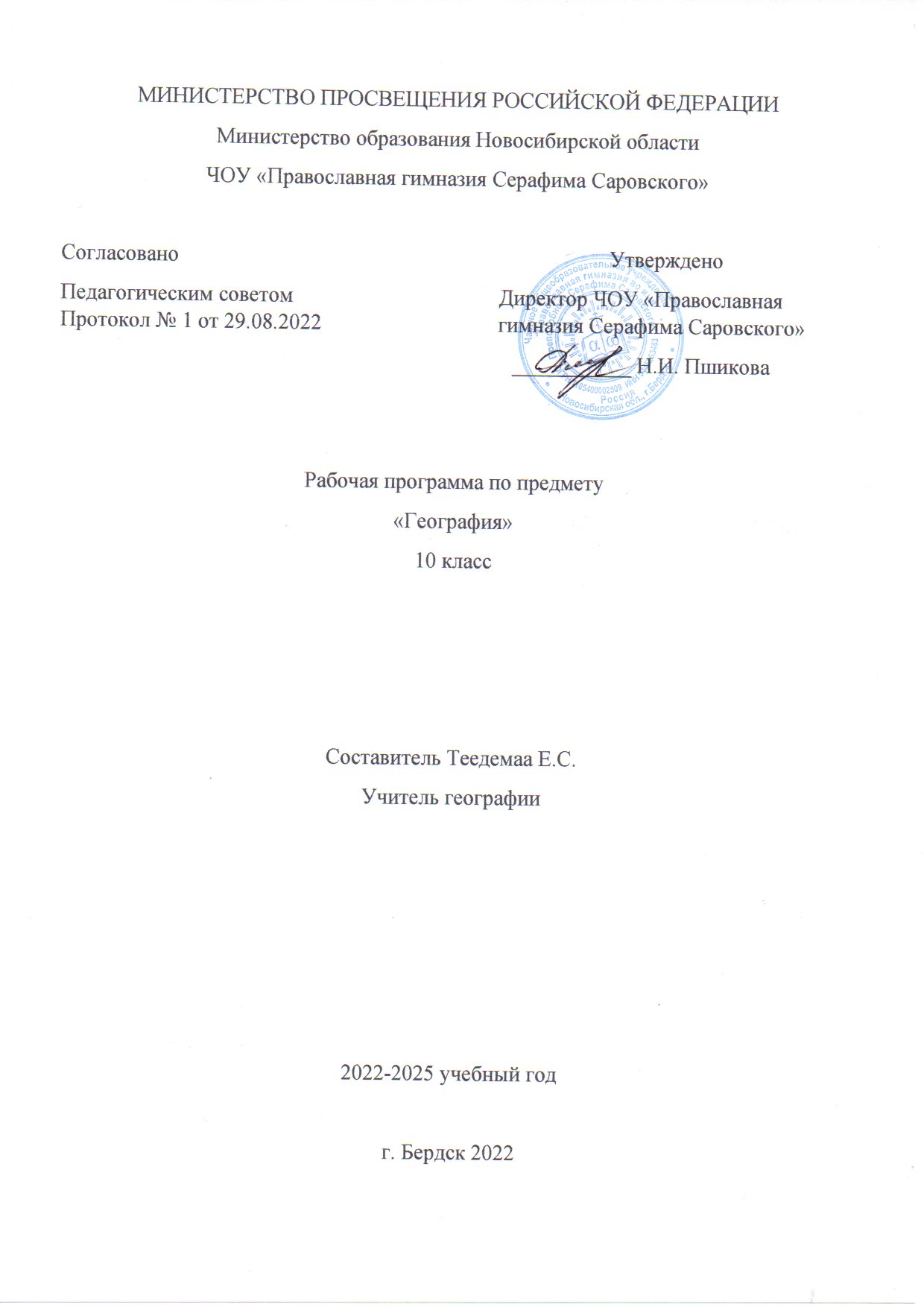 Рабочая программа по географии составлена на основе следующих нормативных документов:Федерального закона "Об образовании в Российской Федерации" от 29.12.2012 N 273-ФЗ; Федеральный государственный образовательный стандарт среднего общегообразования. География – М.: Просвещение, 2010;Приказа Минобрнауки России от 31 марта 2014 г. № 253 "Об утверждении федерального перечня учебников, рекомендуемых к использованию при реализации имеющих государственную аккредитацию образовательных программ начального общего, основного общего, среднего общего образования";Требований к результатам освоения основной образовательной программы среднего общего образования, представленных в федеральном государственном образовательном стандарте среднего общего образования второго поколения;Примерной программы среднего общего образования по географии как инвариантной (обязательной) части учебного курса;Основной образовательной программы среднего общего образования ЧОУ «Православная гимназия Серафима Саровского».География. Сборник примерных рабочих программ. Предметные линии «Полярная звезда». 5—11 классы. В. П. Максаковского. 10— 11 классы. Базовый уровень : учеб. пособие для общеобразоват. организаций / [А. И. Алексеев и др.]. — 2-е изд., перераб. — М. : Просвещение, 2020. — 189 с.Учебного плана ЧОУ «Православная гимназия Серафима Саровского». Предлагаемая рабочая программа реализуется в учебниках по географии для 10— 11 классов линии «Полярная звезда» Ю. Н. Гладкого и В. В. Николиной.:1) География. 10 кл. класс: учеб. для общеобразоват. организаций : базовый и углубл. уровни / Ю. Н. Гладкий, В.В. Николина. – 1-е изд. – М.: Просвещение, 2019.; 2) География. 11 класс: учеб. для общеобразоват. организаций : базовый и углубл. уровни / Ю. Н. Гладкий, В.В. Николина. – 2-е изд. – М.: Просвещение, 2020.Рабочая программа по географии составлена на основе: · фундаментального ядра содержания общего образования;· требований к результатам освоения основной образовательной программы среднего общего образования, представленных в Федеральном государственном образовательном стандарте среднего общего образования второго поколения; · примерной программы среднего общего образования по географии как инвариантной (обязательной) части учебного курса; · программы развития и формирования универсальных учебных действий; · программы духовно-нравственного развития и воспитания личности. В рабочей программе соблюдается преемственность с примерными программами начального общего и среднего общего образования, в том числе и в использовании основных видов учебной деятельности обучающихся. Место географии в учебном плане: Федеральный базисный учебный план для общеобразовательных учреждений Российской Федерации отводит на изучение географии в 10 классе на базовом уровне 2 ч в неделю (всего за один год обучения 70 ч). Результаты освоения предмета географииЛичностные результаты освоения основной образовательной программы среднего общего образования должны отражать: 1) сформированность российской гражданской идентичности, патриотизма, уважения к своему народу, чувства ответственности перед Родиной, гордости за свой край; 2) сформированность гражданской позиции выпускника как сознательного, активного и ответственного члена российского общества, уважающего закон и правопорядок, осознающего и принимающего свою ответственность за благосостояние общества, обладающего чувством собственного достоинства, осознанно принимающего традиционные национальные и общечеловеческие гуманистические и демократические ценности; 3) сформированность мировоззрения, соответствующего современному уровню развития науки и общественной практики, основанного на диалоге культур; 4) сформированность основ саморазвития и самовоспитания в соответствии с общечеловеческими нравственными ценностями и идеалами российского гражданского общества;5) сформированность толерантного сознания и поведения личности в поликультурном мире, готовности и способности вести диалог с другими людьми, достигать в нём взаимопонимания, находить общие цели и сотрудничать для их достижения; 6) сформированность навыков сотрудничества со сверстниками, обучающимися старшего и младшего возраста, взрослыми в образовательной, общественно полезной, учебно-исследовательской, проектной и других видах деятельности; 7) сформированность нравственного сознания, чувств и поведения на основе усвоения общечеловеческих нравственных ценностей; 8) готовность и способность к образованию, в том числе самообразованию, на протяжении всей жизни; сознательное отношение к непрерывному образованию как условию успешной профессиональной и общественной деятельности;9) сформированность эстетического отношения к миру, включая эстетику быта, научного и технического творчества, спорта, общественных отношений; 10) принятие и реализация ценностей здорового и безопасного образа жизни; 11) осознанный выбор будущей профессии на основе понимания её ценностного содержания и возможностей реализации собственных жизненных планов; отношение к профессиональной деятельности как возможности участия в решении личных, общественных, государственных, общенациональных проблем; 12) сформированность основ экологического мышления, осознания влияния социально-экономических процессов на состояние природной среды; приобретение опыта природно-охранной деятельности. Метапредметные результаты освоения основной образовательной программы среднего общего образования должны отражать: 1) умение самостоятельно определять цели и составлять планы; самостоятельно осуществлять, контролировать и корректировать урочную и внеурочную (включая внешкольную) деятельность; использовать различные ресурсы для достижения целей; выбирать успешные стратегии в трудных ситуациях; 2) умение продуктивно общаться и взаимодействовать в процессе совместной деятельности;3) владение навыками познавательной, учебно-исследовательской и проектной деятельности, навыками разрешения проблем; способность и готовность к самостоятельному поиску методов решения практических задач, применению различных методов познания; 4) способность и готовность к самостоятельной информационно-познавательной деятельности, включая умение ориентироваться в различных источниках информации, критически оценивать и интерпретировать информацию, получаемую из различных источников; 5) умение ориентироваться в социально-политических и экономических событиях, оценивать их последствия; 6) умение самостоятельно оценивать и принимать решения, определяющие стратегию поведения, с учётом гражданских и нравственных ценностей; 7) умение использовать языковые средства в соответствии с целями и задачами деятельности; 8) владение навыками познавательной рефлексии как осознания совершаемых действий и мыслительных процессов, их результатов и оснований. Предметные результаты освоения образовательной программы среднего общего образования по курсу географии на базовом уровне должны отражать: 1) владение представлениями о современной географической науке, её участии в решении важнейших проблем человечества; 2) владение географическим мышлением для определения географических аспектов природных, социально-экономических и экологических процессов и проблем; 3) сформированность системы комплексных социально ориентированных географических знаний о закономерностях развития природы, размещения населения и хозяйства, о динамике и территориальных особенностях процессов, протекающих в географическом пространстве; 4) владение умениями проведения наблюдений за отдельными географическими объектами, процессами и явлениями, их изменениями в результате природных и антропогенных воздействий;5) владение умениями использовать карты разного содержания для выявления закономерностей и тенденций, получения нового географического знания о природных, социально-экономических и экологических процессах и явлениях; 6) владение умениями географического анализа и интерпретации географической информации; 7) владение умениями применять географические знания для объяснения и оценки разнообразных явлений и процессов, самостоятельного оценивания уровня безопасности окружающей среды, адаптации к изменению её условий; 8) сформированность представлений и знаний об основных проблемах взаимодействия природы и общества, о природных и социально-экономических аспектах экологических проблем. Планируемые результаты изучения курса географииВ результате изучения учебного предмета «География» на уровне среднего общего образования:Выпускник на базовом уровне научится:-понимать значение географии как науки и объяснять ее роль в решении проблем человечества;-определять количественные и качественные характеристики географических объектов, процессов, явлений с помощью измерений, наблюдений, исследований;-составлять таблицы, картосхемы, диаграммы, простейшие карты, модели, отражающие географические закономерности различных явлений и процессов, их территориальные взаимодействия;-сопоставлять и анализировать географические карты различной тематики для выявления закономерностей социально-экономических, природных и геоэкологических процессов и явлений;-сравнивать географические объекты между собой по заданным критериям;-выявлять закономерности и тенденции развития социально-экономических и экологических процессов и явлений на основе картографических и статистических источников информации;-раскрывать причинно-следственные связи природно-хозяйственных явлений и процессов;-выделять и объяснять существенные признаки географических объектов и явлений;-выявлять и объяснять географические аспекты различных текущих событий и ситуаций;-описывать изменения геосистем в результате природных и антропогенных воздействий;-решать задачи по определению состояния окружающей среды, ее пригодности для жизни человека;-оценивать демографическую ситуацию, процессы урбанизации, миграции в странах и регионах мира;-объяснять состав, структуру и закономерности размещения населения мира, регионов, стран и их частей;характеризовать географию рынка труда;рассчитывать численность населения с учетом естественного движения и миграции населения стран, регионов мира;анализировать факторы и объяснять закономерности размещения отраслей хозяйства отдельных стран и регионов мира;характеризовать отраслевую структуру хозяйства отдельных стран и регионов мира;приводить примеры, объясняющие географическое разделение труда;определять принадлежность стран к одному из уровней экономического развития, используя показатель внутреннего валового продукта;оценивать ресурсообеспеченность стран и регионов при помощи различных источников информации в современных условиях функционирования экономики;оценивать место отдельных стран и регионов в мировом хозяйстве;оценивать роль России в мировом хозяйстве, системе международных финансово-экономических и политических отношений;объяснять влияние глобальных проблем человечества на жизнь населения и развитие мирового хозяйства.Выпускник на базовом уровне получит возможность научиться: характеризовать процессы, происходящие в географической среде; сравнивать процессы между собой, делать выводы на основе сравнения;переводить один вид информации в другой посредством анализа статистических данных, чтения географических карт, работы с графиками и диаграммами;составлять географические описания населения, хозяйства и экологической обстановки отдельных стран и регионов мира;делать прогнозы развития географических систем и комплексов в результате изменения их компонентов;выделять наиболее важные экологические, социально-экономические проблемы;давать научное объяснение процессам, явлениям, закономерностям, протекающим в географической оболочке;понимать и характеризовать причины возникновения процессов и явлений, влияющих на безопасность окружающей среды;оценивать характер взаимодействия деятельности человека и компонентов природы в разных географических условиях с точки зрения концепции устойчивого развития;раскрывать сущность интеграционных процессов в мировом сообществе;прогнозировать и оценивать изменения политической карты мира под влиянием международных отношений; оценивать социально-экономические последствия изменения современной политической карты мира;оценивать геополитические риски, вызванные социально-экономическими и геоэкологическими процессами, происходящими в мире;оценивать изменение отраслевой структуры отдельных стран и регионов мира;оценивать влияние отдельных стран и регионов на мировое хозяйство;анализировать региональную политику отдельных стран и регионов;анализировать основные направления международных исследований малоизученных территорий;выявлять особенности современного геополитического и геоэкономического положения России, ее роль в международном географическом разделении труда;понимать принципы выделения и устанавливать соотношения между государственной территорией и исключительной экономической зоной России;давать оценку международной деятельности, направленной на решение глобальных проблем человечества.2022-2023 учебный год.Календарно – тематическое планирование по географии Календарно - тематическое планирование по географии составлено на основе:-  фундаментального ядра содержания основного общего образования;- Федерального государственного образовательного стандарта основного общего образования,- требований к результатам освоения основной образовательной программы основного общего образования, представленных в федеральном государственном образовательном стандарте общего образования второго поколения;- примерной рабочей программы. Предметная линия «Полярная звезда» 5-11 классы. Авторы: А.И. Алексеев, В.В. Николина», М. «Просвещение»,2020- учебник «Полярная звезда» "География 10 " Ю.Н.Гладкий, В.В.Николина, М.: «Просвещение», 2020 г.10 класс(1 час в неделю, в течение года - 34 часа).Практическая работа №1 «Проблемы современности: «Рациональное природопользование», «Ресурсы пресной воды на Земле»» Написание эссе на тему: «Роль воды в моей жизни»Практическая работа №2 по теме: «Нанесение на к/к государств с разными формами правления»Практическая работа №3 «Разработка проекта «Развитие отношений России со странами – соседями: дорожная карта»Практическая работа  №4  по теме: «Миграции в современном мире – что внушает тревогу?»Практическая работа №5 по теме:«Нанесение на к/к очагов основных религий мира»Практическая работа №6 по теме: «Постигаем историческую географию «потерянных цивилизаций»Практическая работа №7 по теме: «Используем статистические методы при анализе мировой экономики»Контрольная работа №1 по теме: «Человек и ресурсы Земли»Контрольная работа №2 по теме: «Политическая карта мира»Контрольная работа №3 по теме: «География мировой экономики»Итоговая контрольная работа по географии за курс 10 класса.№ п/пТема урокаХарактеристика деятельности учащихсяДата проведенияЧеловек и ресурсы Земли (10 ч.)Человек и ресурсы Земли (10 ч.)Человек и ресурсы Земли (10 ч.)Человек и ресурсы Земли (10 ч.)1От древности до наших днейОценивают и объясняют: · обеспеченность природными ресурсами отдельных стран и регионов мира, способы и характер их использования; · особенности геоэкологической ситуации в мире на основе различных источников информации. Используют приобретённые знания и умения в повседневной жизни для выявления и объяснения географических аспектов различных текущих событий и ситуаций2Современное освоение планетыЗнают и понимают · периоды и этапы освоения Земли человеком, изменение характера связей человека с природой; · важнейшие природные ресурсы мира и особенности их использования; · необходимость оптимизации человеческого воздействия на природную среду; · понятие «природопользование», виды природопользования; · рекреационные ресурсы мира3Природные ресурсы и экономическое развитиеЗнают и понимают · периоды и этапы освоения Земли человеком, изменение характера связей человека с природой; · важнейшие природные ресурсы мира и особенности их использования; · необходимость оптимизации человеческого воздействия на природную среду; · понятие «природопользование», виды природопользования; · рекреационные ресурсы мира4Минеральные ресурсыЗнают и понимают · периоды и этапы освоения Земли человеком, изменение характера связей человека с природой; · важнейшие природные ресурсы мира и особенности их использования; · необходимость оптимизации человеческого воздействия на природную среду; · понятие «природопользование», виды природопользования; · рекреационные ресурсы мира5Земельные  ресурсыЗнают и понимают · периоды и этапы освоения Земли человеком, изменение характера связей человека с природой; · важнейшие природные ресурсы мира и особенности их использования; · необходимость оптимизации человеческого воздействия на природную среду; · понятие «природопользование», виды природопользования; · рекреационные ресурсы мира6Водные ресурсыЗнают и понимают · периоды и этапы освоения Земли человеком, изменение характера связей человека с природой; · важнейшие природные ресурсы мира и особенности их использования; · необходимость оптимизации человеческого воздействия на природную среду; · понятие «природопользование», виды природопользования; · рекреационные ресурсы мира7Лесные ресурсыЗнают и понимают · периоды и этапы освоения Земли человеком, изменение характера связей человека с природой; · важнейшие природные ресурсы мира и особенности их использования; · необходимость оптимизации человеческого воздействия на природную среду; · понятие «природопользование», виды природопользования; · рекреационные ресурсы мира8Ресурсы Мирового океанаДругие виды ресурсовЗнают и понимают · периоды и этапы освоения Земли человеком, изменение характера связей человека с природой; · важнейшие природные ресурсы мира и особенности их использования; · необходимость оптимизации человеческого воздействия на природную среду; · понятие «природопользование», виды природопользования; · рекреационные ресурсы мира8Ресурсы Мирового океанаДругие виды ресурсовЗнают и понимают · периоды и этапы освоения Земли человеком, изменение характера связей человека с природой; · важнейшие природные ресурсы мира и особенности их использования; · необходимость оптимизации человеческого воздействия на природную среду; · понятие «природопользование», виды природопользования; · рекреационные ресурсы мира9Практическая работа №1 «Ресурсы пресной воды на Земле «Проблемы современности: «Рациональное природопользование».Написание эссе на тему: «Роль воды в моей жизни»Проблемы для обсуждения: · рациональное природопользование; · ресурсы пресной воды на Земле. Вопросы для дискуссии: · человек и природные ресурсы Земли; · формы и приёмы природопользования; · рациональное и нерациональное природопользование; · основные направления решения проблемы нехватки пресной (прежде всего питьевой) воды10Контрольная работа №1 по теме: «Человек и ресурсы Земли»Обобщение и контроль знаний изученного по данной теме.Политическая карта мира (4 ч.)Политическая карта мира (4 ч.)Политическая карта мира (4 ч.)Политическая карта мира (4 ч.)11Формирование политической карты мира.Оценивают и объясняют · содержание политической карты мира в разные исторические периоды; · процессы и явления на современной международной арене на основе различных источников информации. Используют приобретённые знания и умения в повседневной жизни для выявления и объяснения географических аспектов различных текущих событий и ситуаций.	Разрабатывают проект «Развитие отношений России со странами соседями: дорожная карта». Направления разработки: · балтийский вектор; · западный фасад бывшего СССР; · северный вектор; · южный вектор; · восточный вектор. Систематизация имеющихся знаний, сбор и обработка дополнительной информации, построение дорожной карты12Государство – главный объект политической карты.Типы государств.Практическая работа №2 по теме: «Нанесение на к/к государств с разными формами правления»Оценивают и объясняют · содержание политической карты мира в разные исторические периоды; · процессы и явления на современной международной арене на основе различных источников информации. Используют приобретённые знания и умения в повседневной жизни для выявления и объяснения географических аспектов различных текущих событий и ситуаций.	Разрабатывают проект «Развитие отношений России со странами соседями: дорожная карта». Направления разработки: · балтийский вектор; · западный фасад бывшего СССР; · северный вектор; · южный вектор; · восточный вектор. Систематизация имеющихся знаний, сбор и обработка дополнительной информации, построение дорожной карты13Политическая география и геополитика.Контрольная работа №2 по теме: «Политическая карта мира»Оценивают и объясняют · содержание политической карты мира в разные исторические периоды; · процессы и явления на современной международной арене на основе различных источников информации. Используют приобретённые знания и умения в повседневной жизни для выявления и объяснения географических аспектов различных текущих событий и ситуаций.	Разрабатывают проект «Развитие отношений России со странами соседями: дорожная карта». Направления разработки: · балтийский вектор; · западный фасад бывшего СССР; · северный вектор; · южный вектор; · восточный вектор. Систематизация имеющихся знаний, сбор и обработка дополнительной информации, построение дорожной карты14Практическая работа №3 «Разработка проекта «Развитие отношений России со странами – соседями: дорожная карта»Оценивают и объясняют · содержание политической карты мира в разные исторические периоды; · процессы и явления на современной международной арене на основе различных источников информации. Используют приобретённые знания и умения в повседневной жизни для выявления и объяснения географических аспектов различных текущих событий и ситуаций.	Разрабатывают проект «Развитие отношений России со странами соседями: дорожная карта». Направления разработки: · балтийский вектор; · западный фасад бывшего СССР; · северный вектор; · южный вектор; · восточный вектор. Систематизация имеющихся знаний, сбор и обработка дополнительной информации, построение дорожной картыГеография населения (4 ч.)География населения (4 ч.)География населения (4 ч.)География населения (4 ч.)15Рост численности населения ЗемлиОценивают и объясняют · демографические процессы и явления; · уровни урбанизации и территориальной концентрации населения на основе различных источников информации. Использовать приобретённые знания и умения в повседневной жизни для выявления и объяснения географических аспектов текущих событий и процессов.16Этническая и языковая мозаика.Возрастно - половой состав.Оценивают и объясняют · демографические процессы и явления; · уровни урбанизации и территориальной концентрации населения на основе различных источников информации. Использовать приобретённые знания и умения в повседневной жизни для выявления и объяснения географических аспектов текущих событий и процессов.17Расселение – жители городов и деревень.Оценивают и объясняют · демографические процессы и явления; · уровни урбанизации и территориальной концентрации населения на основе различных источников информации. Использовать приобретённые знания и умения в повседневной жизни для выявления и объяснения географических аспектов текущих событий и процессов.18Практическая работа №4 по теме: «Миграции в современном мире – что внушает тревогу?»Исследуют проблему «Миграции в современном мире — что внушает тревогу?». Постановка проблемы, создание проблемной ситуации. Раскрытие следующих вопросов: · факторы миграционных процессов; · политика мультикультурализма; · интеграция народов; · поиск новых моделей социокультурной солидарности людей.География культуры, религий, цивилизаций (5 часов)География культуры, религий, цивилизаций (5 часов)География культуры, религий, цивилизаций (5 часов)География культуры, религий, цивилизаций (5 часов)19Что изучает география культуры.Оценивают и объясняют культурно-исторические и цивилизационные особенности мира на основе различных источников информации. Используют приобретённые знания и умения в повседневной жизни для выявления и объяснения географических аспектов различных текущих событий и ситуаций.20География религий.Практическая работа №5 по теме: «Нанесение на к/к очагов основных религий мира»Оценивают и объясняют культурно-исторические и цивилизационные особенности мира на основе различных источников информации. Используют приобретённые знания и умения в повседневной жизни для выявления и объяснения географических аспектов различных текущих событий и ситуаций.21Цивилизации ВостокаОценивают и объясняют культурно-исторические и цивилизационные особенности мира на основе различных источников информации. Используют приобретённые знания и умения в повседневной жизни для выявления и объяснения географических аспектов различных текущих событий и ситуаций.22Цивилизации ЗападаОценивают и объясняют культурно-исторические и цивилизационные особенности мира на основе различных источников информации. Используют приобретённые знания и умения в повседневной жизни для выявления и объяснения географических аспектов различных текущих событий и ситуаций.23Практическая работа №6 по теме: «Постигаем историческую географию «потерянных цивилизаций»Изучают историческую географию «потерянных» цивилизаций. Учебная задача: на базе Интернет - источников и дополнительной литературы показать географические особенности некоторых древних цивилизаций по типовому плану.География мировой экономики (7 ч.)География мировой экономики (7 ч.)География мировой экономики (7 ч.)География мировой экономики (7 ч.)24Мировая экономика: состав, динамика, глобализация.Используют статистические методы при проведении анализа мировой экономики; приводят примеры опорных показателей, характеризующих состояние экономики государств и мира; · последовательность характеристики отрасли мировой экономики — тренинговые упражнения; · решают учебные задачи с использованием статистических данных; · обсуждают дискуссионной проблемы использования трансгенных (генно-модифицированных) организмов (ГМО)Оценивают и объясняют: · особенности воспроизводственной, отраслевой и территориальной структур мировой экономики; · характер международных экономических отношений на основе различных источников информации. Используют приобретённые знания и умения в повседневной жизни для выявления и объяснения географических аспектов различных текущих событий и ситуаций.25Международное разделение труда: кто что производит?Используют статистические методы при проведении анализа мировой экономики; приводят примеры опорных показателей, характеризующих состояние экономики государств и мира; · последовательность характеристики отрасли мировой экономики — тренинговые упражнения; · решают учебные задачи с использованием статистических данных; · обсуждают дискуссионной проблемы использования трансгенных (генно-модифицированных) организмов (ГМО)Оценивают и объясняют: · особенности воспроизводственной, отраслевой и территориальной структур мировой экономики; · характер международных экономических отношений на основе различных источников информации. Используют приобретённые знания и умения в повседневной жизни для выявления и объяснения географических аспектов различных текущих событий и ситуаций.26Добывающая промышленность. Энергетика.Используют статистические методы при проведении анализа мировой экономики; приводят примеры опорных показателей, характеризующих состояние экономики государств и мира; · последовательность характеристики отрасли мировой экономики — тренинговые упражнения; · решают учебные задачи с использованием статистических данных; · обсуждают дискуссионной проблемы использования трансгенных (генно-модифицированных) организмов (ГМО)Оценивают и объясняют: · особенности воспроизводственной, отраслевой и территориальной структур мировой экономики; · характер международных экономических отношений на основе различных источников информации. Используют приобретённые знания и умения в повседневной жизни для выявления и объяснения географических аспектов различных текущих событий и ситуаций.27Обрабатывающая промышленность.Используют статистические методы при проведении анализа мировой экономики; приводят примеры опорных показателей, характеризующих состояние экономики государств и мира; · последовательность характеристики отрасли мировой экономики — тренинговые упражнения; · решают учебные задачи с использованием статистических данных; · обсуждают дискуссионной проблемы использования трансгенных (генно-модифицированных) организмов (ГМО)Оценивают и объясняют: · особенности воспроизводственной, отраслевой и территориальной структур мировой экономики; · характер международных экономических отношений на основе различных источников информации. Используют приобретённые знания и умения в повседневной жизни для выявления и объяснения географических аспектов различных текущих событий и ситуаций.28Сельское хозяйствоТранспорт и сфера услуг.Используют статистические методы при проведении анализа мировой экономики; приводят примеры опорных показателей, характеризующих состояние экономики государств и мира; · последовательность характеристики отрасли мировой экономики — тренинговые упражнения; · решают учебные задачи с использованием статистических данных; · обсуждают дискуссионной проблемы использования трансгенных (генно-модифицированных) организмов (ГМО)Оценивают и объясняют: · особенности воспроизводственной, отраслевой и территориальной структур мировой экономики; · характер международных экономических отношений на основе различных источников информации. Используют приобретённые знания и умения в повседневной жизни для выявления и объяснения географических аспектов различных текущих событий и ситуаций.29Контрольная работа №3 по теме: «География мировой экономики»Используют статистические методы при проведении анализа мировой экономики; приводят примеры опорных показателей, характеризующих состояние экономики государств и мира; · последовательность характеристики отрасли мировой экономики — тренинговые упражнения; · решают учебные задачи с использованием статистических данных; · обсуждают дискуссионной проблемы использования трансгенных (генно-модифицированных) организмов (ГМО)Оценивают и объясняют: · особенности воспроизводственной, отраслевой и территориальной структур мировой экономики; · характер международных экономических отношений на основе различных источников информации. Используют приобретённые знания и умения в повседневной жизни для выявления и объяснения географических аспектов различных текущих событий и ситуаций.30Мирохозяйственные связи и интеграцияПрактическая работа №7 по теме: «Используем статистические методы при анализе мировой экономики»Используют статистические методы при проведении анализа мировой экономики; приводят примеры опорных показателей, характеризующих состояние экономики государств и мира; · последовательность характеристики отрасли мировой экономики — тренинговые упражнения; · решают учебные задачи с использованием статистических данных; · обсуждают дискуссионной проблемы использования трансгенных (генно-модифицированных) организмов (ГМО)Оценивают и объясняют: · особенности воспроизводственной, отраслевой и территориальной структур мировой экономики; · характер международных экономических отношений на основе различных источников информации. Используют приобретённые знания и умения в повседневной жизни для выявления и объяснения географических аспектов различных текущих событий и ситуаций.География в современном мире (1 час)География в современном мире (1 час)География в современном мире (1 час)География в современном мире (1 час)31Проведение дискуссии на тему: «Географическая картина мира». Оценивают и объясняют: · комплексный характер географических знаний, их теоретическое и практическое значениеОбсуждают проблемы: · география: предмет и задачи науки; · история развития географической мысли; · география как профессииГеография природная и география общественная (3 ч)География природная и география общественная (3 ч)География природная и география общественная (3 ч)География природная и география общественная (3 ч)32Проведение дискуссии на тему: «Учения, теории и концепции физической и общественной географии». Оценивают и объясняют: · предметную специфику и структуру природно-географических и общественно-географических знаний; · содержание основных учений, теорий и концепций Обсуждают проблемы: географическая оболочка и географическая зональность; · географическое положение и географическое районирование; · природопользование и территориальная организация общества природной и общественной географии.33Проведение дискуссии на тему: «Учения, теории и концепции физической и общественной географии». Оценивают и объясняют: · предметную специфику и структуру природно-географических и общественно-географических знаний; · содержание основных учений, теорий и концепций Обсуждают проблемы: географическая оболочка и географическая зональность; · географическое положение и географическое районирование; · природопользование и территориальная организация общества природной и общественной географии.34Итоговая контрольная работа по географии за курс 10 класса.Обобщение и контроль изученного материала за курс географии 10 класса